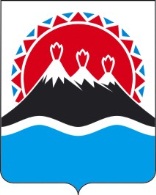 П О С Т А Н О В Л Е Н И ЕПРАВИТЕЛЬСТВА  КАМЧАТСКОГО КРАЯг. Петропавловск-КамчатскийПРАВИТЕЛЬСТВО ПОСТАНОВЛЯЕТ:1. Внести в приложение к Постановлению Правительства Камчатского края от 04.02.2014 № 55-П «Об утверждении Примерного положения о системе оплаты труда работников краевых государственных учреждений, подведомственных Министерству экономического развития и торговли Камчатского края» следующие изменения:	1) раздел 1 дополнить частями 1.9 и 1.10 следующего содержания:«1.9. Расчетный среднемесячный уровень заработной платы работников учреждений, в том числе обеспечивающих деятельность Министерства (административно-хозяйственное, информационно-техническое и кадровое обеспечение, делопроизводство, бухгалтерский учет и отчетность), не должен превышать расчетный среднемесячный уровень оплаты труда государственных гражданских служащих Камчатского края и работников, замещающих должности, не являющиеся должностями государственной гражданской службы Камчатского края Министерства (далее - работники Министерства).1.10. Расчетный среднемесячный уровень оплаты труда работников Министерства определяется путем деления установленного объема бюджетных ассигнований на оплату труда работников Министерства на численность работников Министерства в соответствии с утвержденным штатным расписанием и деления полученного результата на 12 (количество месяцев в году) и доводится Министерством до руководителей учреждений.Расчетный среднемесячный уровень заработной платы работников учреждения определяется путем деления установленного объема бюджетных ассигнований на оплату труда работников учреждения на численность работников учреждения в соответствии с утвержденным штатным расписанием и деления полученного результата на 12 (количество месяцев в году).В случае изменения в течение финансового года объема бюджетных ассигнований на оплату труда работников Министерства, работников учреждения и (или) численности работников Министерства, работников учреждения осуществляется перерасчет расчетного среднемесячного уровня оплаты труда работников Министерства и (или) расчетного среднемесячного уровня оплаты труда работников учреждения.»;2) в разделе 2 часть 2.1 изложить в следующей редакции:«2.1. Рекомендуемые размеры основных окладов (основных должностных окладов) работников государственных учреждений устанавливаются на основе отнесения занимаемых ими должностей к ПКГ по должностям служащих, утвержденным Приказом Министерства здравоохранения и социального развития Российской Федерации от 29.05.2008 № 247н «Об утверждении профессиональных квалификационных групп общеотраслевых должностей руководителей, специалистов и служащих»:--------------------------------<*> Основные оклады (основные должностные оклады) заместителей начальников отделов государственного учреждения рекомендуется устанавливать на 1 - 10 процентов ниже основных окладов (основных должностных окладов) начальников соответствующих отделов.»;3) в разделе 3 часть 3.1 изложить в следующей редакции:«3.1. Рекомендуемые размеры основных окладов (основных должностных окладов) работников государственных учреждений устанавливаются на основе отнесения занимаемых ими должностей рабочих к ПКГ профессий рабочих, утвержденным приказом Министерства здравоохранения и социального развития Российской Федерации от 29.05.2008 № 248н «Об утверждении профессиональных квалификационных групп общеотраслевых профессий рабочих»:                                                                                                                                  »;4) в разделе 4:а) в абзаце втором части 4.5 слова «от 1 до 8» заменить словами «от 1 до 5»;б) в части 4.10 слова «от 1 до 8» заменить словами «от 1 до 5».2. Настоящее постановление вступает в силу через 10 дней после дня его официального опубликования.Председатель Правительства – Первый вице-губернаторКамчатского края                                                                         Р.С. ВасилевскийСОГЛАСОВАНО: Исп.: Савченко Елена Сергеевна, Телефон: 42-00-36Министерство экономического развития и торговли Камчатского краяПояснительная записка к проекту постановления Правительства Камчатского края «О внесении изменений в приложение к Постановлению Правительства Камчатского края от 04.02.2014 № 55-П «Об утверждении Примерного положения о системе оплаты труда работников краевых государственных учреждений, подведомственных Министерству экономического развития и торговли Камчатского края»Проект постановления Правительства Камчатского края «О внесении изменений в приложение к Постановлению Правительства Камчатского края от 04.02.2014 № 55-П «Об утверждении Примерного положения о системе оплаты труда работников краевых государственных учреждений, подведомственных Министерству экономического развития и торговли Камчатского края» подготовлен в целях приведения в соответствие:1.  С постановлением  Правительства  Камчатского  края   от  21.07.2008  № 221-П «О подготовке к введению отраслевых систем оплаты труда работников государственных учреждений Камчатского края»;2. С частью 1 статьи 6 Закона Камчатского края от 24.11.2017 № 160 «О краевом бюджете на 2018 год и на плановый период 2019 и 2020 годов» где, установлено, что бюджетные ассигнования на обеспечение выполнения функций краевых государственных учреждений, финансируемых из краевого бюджета, и на выполнение государственных полномочий Камчатского края в части оплаты труда работников предусматриваются главным распорядителям средств краевого бюджета с учетом увеличения с 1 января 2018 года на 4,0 процента;3. С частью 1 статьи 6 Закона Камчатского края от 19.11.2018 № 272 «О краевом бюджете на 2019 год и на плановый период 2020 и 2021 годов» где, установлено, что бюджетные ассигнования на обеспечение выполнения функций краевых государственных учреждений, финансируемых из краевого бюджета, и на выполнение государственных полномочий Камчатского края в части оплаты труда работников предусматриваются главным распорядителям средств краевого бюджета с учетом увеличения с 1 января 2019 года на 4,3 процента.Проект постановления 05.02.2020 размещен на Едином портале проведения независимой антикоррупционной экспертизы и общественного обсуждения проектов нормативных правовых актов Камчатского края (htths://npaproject.kamgov.ru), окончание приема заключений по результатам независимой антикоррупционной экспертизы определено по истечению 7 рабочих дней от даты размещения.Настоящий проект постановления Правительства Камчатского края не подлежит оценке регулирующего воздействия в соответствии с постановлением Правительства Камчатского края от 06.06.2013 № 233-П «Об утверждении Порядка проведения оценки регулирующего воздействия проектов нормативных правовых актов Камчатского края и экспертизы нормативных правовых актов Камчатского края».Принятие постановления не требует расходов краевого бюджета.№О внесении изменений в приложение к Постановлению Правительства Камчатского края от 04.02.2014 № 55-П «Об утверждении Примерного положения о системе оплаты труда работников краевых государственных учреждений, подведомственных Министерству экономического развития и торговли Камчатского края»   Профессиональная квалификационная группаКвалификационныйуровеньДолжности служащих*Размеры основных окладов (основных должностных окладов) <*>, рублейПКГ «Общеотраслевые должности служащих третьего уровня»3 квалификационный уровеньспециалист 1 категории8052ПКГ «Общеотраслевые должности служащих третьего уровня»4 квалификационный уровеньведущий специалист8699ПКГ «Общеотраслевые должности служащих третьего уровня»5 квалификационный уровень главный специалист 9331ПКГ «Общеотраслевые должности служащих четвертого уровня»1 квалификационный уровеньначальник отдела,руководитель группы (офиса)9647ПКГ «Общеотраслевые должности служащих четвертого уровня»3 квалификационный уровеньруководитель филиала12430Квалификационный уровеньДолжности рабочих, отнесенных к квалификационным уровнямРазмеры основных окладов (основных должностных окладов), рублейПрофессиональная квалификационная группа «Общеотраслевые профессии рабочих первого уровня»Профессиональная квалификационная группа «Общеотраслевые профессии рабочих первого уровня»Профессиональная квалификационная группа «Общеотраслевые профессии рабочих первого уровня»1 квалификационный уровеньуборщик служебных помещений3666Профессиональная квалификационная группа «Общеотраслевые профессии рабочих второго уровня»Профессиональная квалификационная группа «Общеотраслевые профессии рабочих второго уровня»Профессиональная квалификационная группа «Общеотраслевые профессии рабочих второго уровня»2квалификационный уровеньрабочий по комплексному обслуживанию и ремонту зданий42504квалификационный уровеньводитель автомобиля4905Заместитель Председателя Правительства Камчатского краяМ.А. СубботаМинистр экономического развития и торговли Камчатского края       Д.А. КоростелевМинистр социального развития и труда Камчатского края	Е.С. Меркулов    Начальник Главного правового управления Губернатора и Правительства Камчатского края            С.Н. Гудин